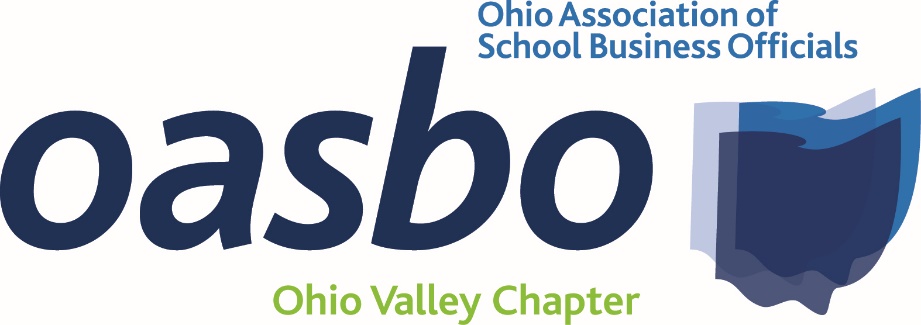 AgendaTuesday, October 1, 20198:30 a.m. – 1:00 p.m.@ Great Oaks Career Campuses/Scarlet Oaks Community Room 300 Scarlet Oaks Drive/3254 E Kemper Road Cincinnati, OH 45241Agenda:  	8:30 a.m. – 9:00 a.m. - Registration & light breakfast9:00 a.m. – 9:15 a.m. - Minutes/Financial Report 9:15 a.m. – 10:15 a.m. - Legal/legislative update - Pam Leist from Ennis Britton10:15 a.m. – 11:15 a.m. - Market Update - Meeder Investments (CPIM pending)11:15 a.m. – 12:00 p.m. - Lunch (sponsored by Meeder Investments)  12:00 p.m. – 1:00 p.m.  - Forecast update - Mike Sobul from Forecast 5 Analytics (CPIM pending) 1:00 p.m. – Adjourn1:00 p.m. – 2:00 p.m.  – (Optional) – Learn about new options that Forecast 5 Analytics has to offer – Ryan GhizzoniRegistration: Name: ______________________	District: _______________________________Cost:			$10.00 (Use this as your invoice)RSVP/Mail Payment:	Ohio Valley School Business Officials			Springboro Community City School DistrictAttn: Terrah Floyd, Treasurer/CFO1685 S. Main Street Springboro, Oh 45066 Tfloyd@springboro.orgReservations to Terrah must be received by Friday, September 20 in order to receive breakfast.  RSVPs received after September 20 will not be receive breakfast.